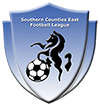 League Directive to all Member Clubs and Match OfficialsAllowance for Time Lost – Electronic BoardsTo be adopted for all SCEFL League and Cup gamesThe League’s investment in purchasing electronic boards for use by all SCEFL clubs has been well received by clubs, match officials and spectators. The main use of the board for displaying the numbers of the players being replaced or coming on to the field of play when a substitution is dealt with makes the whole process much smoother and along with the Allowance for Time Lost procedure it brings a more professional approach to our competition matches. All clubs MUST use the electronic boards provided at all SCEFL games.________________________________________________________________With the introduction of the electronic boards an allowance made for time lost will be indicated at the end of each half. The directive to be adopted is outlined below: During the two minutes before the expiry of each half the Referee must inform a nominated person in the Home Club Technical Area (someone identified before the kick off to the referee), either visually or verbally, of the amount of time allowed. At the expiry of each forty five minute period and not before, the designated Home Club person will display the minimum time allowed, to all points of the ground, by use of the board provided. This also applies at the expiry of each fifteen minute period of extra time if necessary for Cup games.Clubs are to be reminded that the PA where used should announce “There will be a minimum of xx minutes allowance for time lost”.Any subsequent injuries, or additional delays, including time wasting, will result in further time being added on. No further communication will be necessary. Referees are to ensure that the full allowance is made for time lost and subsequently played.Any club that fails to adhere to this directive will be liable to a league fine under league rule 4.2